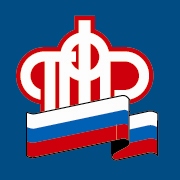 Будущим пенсионерам необходимо обратиться в Пенсионный фонд заранееУправление ПФР обращает внимание жителей Кочубеевского района, которые в ближайшие 2 года собираются пополнить ряды пенсионеров, что им необходимо  заранее обратиться в органы Пенсионного фонда края для уточнения своих пенсионных прав и проверки правильности представления сведений работодателями, особенно гражданам, планирующим выйти на досрочную трудовую пенсию по старости в связи с работой с особыми условиями труда (педагогические, медицинские работники, лица, занятые на производствах по Спискам № 1 и 2 и др.).При обращении за назначением пенсии, граждане могут сталкиваться с рядом трудностей. Так, например, ошибочные данные в трудовой книжке, реорганизация или ликвидация организаций и т.д. Возникает необходимость  запросов в архивные и иные органы для подтверждения факта работы (в том числе дающей право выхода на досрочную пенсию) и заработной платы.Нередки случаи необходимости  направления запросов в бывшие союзные республики, ответы на которые могут задерживаться месяцами, что продлевает сроки назначения пенсий, а иногда и лишает права на назначение пенсии со дня обращения за ней.Поэтому так важно позаботиться о формировании макета пенсионного дела заранее. Пресс-служба ГУ – Управления ПФР по Кочубеевскому районуСтавропольского края